CURRICULUM VITAEName Dr. jane owengaCURRENT POSITIONLECTURERuniversity academic positiondoctor of philosophy in public healthINSTITUTIONJARAMOGI OGINGA ODINGA UNIVERSITY OF SCIENCE AND TECHNOLOGYphysical ADDRESS p.o box 261 aheroPERSONAL DATAPERSONAL DATAdate of birth11th April 1977place of birthkisumu countynationalitykenyanPROFESSIONlecturerCONTACT  ADDRESSP.O Box 261 Ahero1. SUMMARY of EXPERIENCEI have a teaching experience of 13 years in several cadres of learning institutions including high school, polytechnic and university. I have lectured in JOOUST for five years; four years as a part-time lecturer and two years as full time lecturer.As part of my responsibility as an assistant lecturer, I have successfully supervised several undergraduate students in their project work.2. EDUCATION 2. EDUCATION Year (from – to)Degree, Institution2013-2016Doctor of Philosophy in Public Health, Jaramogi Oginga Odinga University of Science and technology2007-2011Masters in Community Health and Development, Great Lakes University Kisumu                          1997-2001  B.ED Home science and Technology, Moi University  3. EMPLOYMENT3. EMPLOYMENTYears sinceCompany / Institution2013 Sep. to dateJaramogi Oginga Odinga University, school of Health Sciences2005-2013Chemelil Sugar Company Ltd.  Kisumu, Kenya2004-2003Koru Girls High School. 2001-2002Kisumu Polytechnic (food and beverage department)4.  POSITIONS PREVIOUSLY HELD4.  POSITIONS PREVIOUSLY HELDYear (from – to)Position, Project / Programme, Company / Institution / Client Description of roles and responsibilities2013 Sep. to dateLecturer, Jaramogi Oginga Odinga University, School of Health SciencesLecturing HCD 3213 –Health  Education and CommunicationLecturing SBI 3325 – Research methodsLecturing HCD 3314- Community Based Health EducationLecturing HCD 3321- Community Based CounselingLecturing HCD 3316-  Foundations of Community developmentSupervising students in research workIso representative for School of Health Sciences   2005-2013Teacher, Chemelil Sugar Company Ltd.  Kisumu, Kenya.Teaching Home scienceGuiding and counseling studentsProviding spiritual mentoring to the studentsEnsuring proper hygiene and sanitation in the dormitories      Ensuring peaceful coexistence of students in the dormitories.2004-2003Teacher, Koru Girls High SchoolTeaching Home scienceGuiding and counseling studentsProviding spiritual mentoring to the studentsEnsuring proper hygiene and sanitation in the dormitories      Ensuring peaceful coexistence of students in the dormitoriesCoaching netball5.  EXTERNAL APPOINTMENTS/AWARDS5.  EXTERNAL APPOINTMENTS/AWARDSYearAppointment as/Institution/ProjectNov. 2015Appointed as Board of Management member of St. Peters Konim Mixed Secondary school.2009Awarded Second Best teacher of Homescience in Nyanza ProvinceAwarded for facilitating a course entitled “ TRAINING OF TEACHERS ON EXAMINATION ATTACKING TECHNIQUES AND THE NEW KCSE CURRICULLUM”6.  OTHER LEADERSHIP POSITIONS6.  OTHER LEADERSHIP POSITIONSYearPosition/Programme/InstitutionAug.2016Appointed as course leader Kisii campus –Jaramogi Oginga Odinga University.April 2014 to dateQuality Assurance Representative School of Health Sciences Jaramogi Oginga Odinga University of Science and TechnologyJuly 2011Training committee member Chemelil Sugar CompanyMarch 2009Vision team member for ISO:9001:2000 QMS Certification7.  RESEARCH ACTIVITES/PROJECTS (Past and Present)7.  RESEARCH ACTIVITES/PROJECTS (Past and Present)Years/DurationPosition /Title / Sponsor2013-2015Principal investigatorASSESSMENT OF HEALTH RELATED QUALITY OF LIFE AND PALLIATIVE CARE NEEDS OF CERVICAL CANCER PATIENTS AT JARAMOGI OGINGA ODINGA TEACHING AND REFERRAL HOSPITAL IN WESTERN KENYASelf / NACOSTI8. TRAININGS /WORKSHOPS/SYMPOSIA  ATTENDED8. TRAININGS /WORKSHOPS/SYMPOSIA  ATTENDEDMay 2016E-Learning workshopFeb. 2012Leadership and Management skills –Elective course Great LakesFeb. 2012Disaster Management skills-Elective course Great LakesMay 2007Consequence Management CourseJuly 2011Internal Audit –short courseJuly 2011Trainer of Trainers-short courseAug. 2011ISO 14001 Environmental Management System training9.  MEMBERSHIP TO COMMITTEES/BOARDS9.  MEMBERSHIP TO COMMITTEES/BOARDS2015-To dateBoard of management member in Konim Secondary SchoolJuly 2011Training committee member Chemelil Sugar Company10. CONFERENCES ATTENDED10. CONFERENCES ATTENDEDNov.2016KENYA INTERNATIONAL CANCER CONFERNCE 2016 THEME: TAKING CANCER CARE TO THE COMMUNITYJuly 20159th STOP CERVICAL, BREAST AND PROSTATE CANCER IN AFRICA CONFERENCE (9 SCCA): JULY 19-21, 2015, NAIROBI, KENYAJune 2015“HARNESSING SCIENCE, TECHNOLOGY AND INNOVATION FOR SUSTAINABLE DEVELOPMENT AND GOOD GOVERNANCE” June 24-26, 2015, JOOUST MAIN CAMPUS-BONDO Dec. 2014MEDICINE AND MARGINALITY WORKSHOP, MASENO UNIVERSITY12. ABSTRACTS FOR CONFERENCES12. ABSTRACTS FOR CONFERENCESTitle: Palliative care challenges: A case of cervical cancer patients in Jaramogi Oginga Odinga Teaching and Referral Hospital in Western Kenya (JOOTRH)AbstractBackgroundPalliative care improves the quality of life for patients and families who face life-threatening illnesses, from diagnosis through to end of life and bereavement. In the developing world the majority of cancer patients present at an advanced stage of disease making palliative care an essential part of management. Despite recognition of the importance of providing palliative care, studies show that the service provision in Africa remains patchy and inconsistent.MethodologyThe study employed cross-sectional design using both quantitative and qualitative data collection methods. A structured questionnaire, and in-depth interview guide were used to collect data. Quantitative data was analyzed using SPSS version 20. Descriptive statistics and chi-square analysis were conducted to examine the relationship between socio-demographic, clinical characteristics of patients and their palliative care needs. Qualitative data was analyzed through content analysis by examining emerging themes.ResultsA total of 365 patients were sampled for the study, 31withdrew and did not complete their questionnaires hence, 334 cervical cancer patients participated in the study. The most commonly reported challenges were pain 324(97.1%), financial problems 291(87.1%), difficulty in having sex 283(84.7%), lack of access to professional counseling 281(84.1%), vaginal bleeding and discharge 260(77.9%), inadequate spiritual support 250(74.9 %) and inadequate support from friends and relatives 221(66.2%). Care providers reported cancer management challenges such as inadequate equipment, supplies and experts in oncology and palliative care. Recommendation The government need to provide resources for cancer palliative care management especially in the major referral facilities. If possible pain killer- oral morphine to be offered free for cervical cancer patients with severe pain in the wards.13. PUBLICATIONSOwenga et al., (2015) Perception of Cervical Cancer Patients on their Quality of Life in Western KenyaOwenga et al., (2015) Psychosocial Wellbeing and Needs of Cervical Cancer Patients in Western Kenya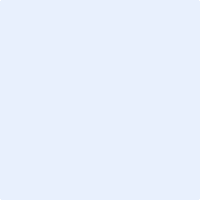 